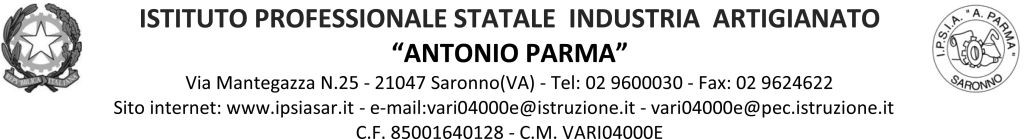 Circ. n. 128                                    		Saronno, 10 dicembre 2021                                    				Ai docenti: Classe 5BS                           					Agli studenti: Rappresentanti di classe                                     				Ai genitori: Rappresentanti di classeOggetto: Convocazione Consiglio di classe straordinario 5BSDocenti, rappresentanti genitori e rappresentanti studenti della classe in oggetto, sono convocati per un Consiglio di classe straordinario in sala Riunioni lunedì 13 dicembre 2021alle ore 14.15 docenti e rappresentanti genitori e alunniper discutere il seguente O.d.g.:Provvedimenti disciplinariIl Dirigente Scolastico  Prof. Alberto Ranco                                                            	